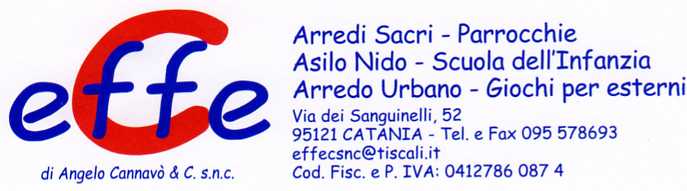 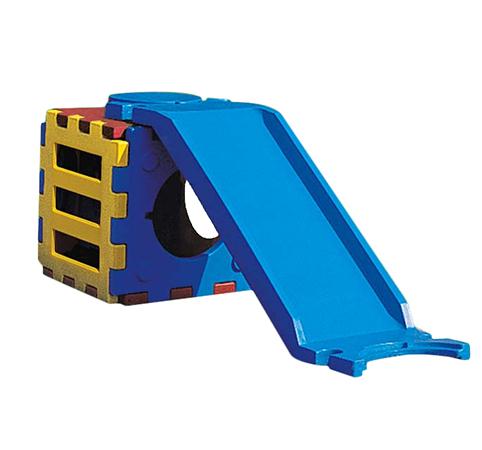 Scivolo in plastica formato da casetta con scaletta e scivolo/scala reversibile, gli elementi modulari in robusta plastica in varie colorazioni sono resistenti ai raggi UV e agenti atmosferici. Facile da comporre senza l'ausilio di attrezzi, è atossico e sicuro al 100%, come testimonia il marchio "giocattoli sicuri" il quale garantisce la conformità del gioco alle normative UNI EN 1176. Utilizzabile sia all'aperto che in aree gioco allestite all'interno, il gioco è predisposto per il fissaggio al terreno tramite viti ad espansione. Dimensioni ingombro: 180x75 cmCategoria: Strutture multigioco in plasticaTipi di scuola: maternaCodice: VI30161